Załącznik nr 1 do ZapytaniaFORMULARZ OFERTOWYOFERTA w postępowaniu o udzielenie zamówienia, do którego nie mają zastosowania przepisy ustawy Prawo Zamówień Publicznych na:„Wybór instytucji finansowej zarządzającej i prowadzącej Pracownicze Plany Kapitałowe (PPK) w Miejskiej Bibliotece Publicznej im. Zofii Nałkowskiej w Sierpcu”Dane WykonawcyNazwa wykonawcy:....................................................................................................................................Adres lub siedziba:...................................................................................................................................Numer KRS (jeśli dotyczy): .......................................................................................Numer NIP (jeśli dotyczy): .......................................................................................Osoba upoważniona do kontaktu z Zamawiającym:imię i nazwisko: .......................................................................................................telefon: ....................................................................................................................e-mail: .....................................................................................................................Oferujemy realizację przedmiotu zamówienia wg. poniższej specyfikacji:Doświadczenie i efektywnośćStruktura właścicielska/akcjonariat:..................................................................................................Czy główny akcjonariusz jest instytucją nadzorowaną przez KNF? ..................................................................................................Rok rozpoczęcia działalności w sektorze funduszy inwestycyjnych/emerytalnych:.................................................................................................Wartość zarządzanych aktywów w mld zł na dzień 1.02. 2021 r. (bez PPK).................................................................................................Doświadczenie w programach emerytalnych:OFE      tak/nie liczba lat ..................IKE/IKZE    tak/nie liczba lat ..............PPE      tak/nie liczba lat  .................. liczba programów ...................wartość zarządzanych aktywów na dzień 1.02.2021 r. .......................PPK      tak/nie liczba lat .................. liczba programów ...................wartość zarządzanych aktywów na dzień 1.02.2021 r. .......................inne jakie? ........................ liczba lat ..................Warunki zarządzania środkami gromadzonymi w PPKWynagrodzenie stałe za zarządzanie w następującej wysokości:Wynagrodzenie zmienne (za osiągnięty wynik) w wysokości:Pozostałe opłaty (jeśli występują, proszę podać ich wysokość kwotową w złotych polskich netto lub określić w % z uwzględnieniem przykładowych):Maksymalna wysokość kosztów obciążających fundusz zdefiniowanej daty: ........................Maksymalna wysokość kosztów i opłat obciążających uczestnika PPK oraz warunki, na jakich mogą one zostać obniżone bez konieczności zmiany umowy: .................................................Wszystkie koszty związane z umową o prowadzenie PPK wynikające z:warunków zarządzania środkami ....................................................................................................................................warunków dyspozycji składanych przez uczestnika, w tym np. zmiany funduszu, czy wypłaty:…………….............................................................................	c. koszty związane z rezygnacją z oszczędzania w PPK: ……………………………………………………………..........................................................	 	d. Inne:…………................................................................................................................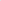 Inne pozycje kosztowe wynikające z umowy o zarządzanie PPK oraz wynikające z Umowy o prowadzenie PPK (osobno wyliczone dla każdej z umów) ...............................................................................................................................................Ponadto oferujemyWsparcie dla Zamawiającego w procesie wdrożenia PPK w postaci również innych niż wymienione rozdz. IV – Istotne warunki zamówienia (należy opisać jakich):................................................................................................................................................Oświadczamy, że:Spełniamy wszystkie warunki udziału w postępowaniu oraz:zapoznaliśmy się z Zapytaniem ofertowym wraz z załącznikiem, akceptujemy je w całości i nie wnosimy do niego zastrzeżeń;uzyskaliśmy wszelkie niezbędne informacje do przygotowania i złożenia oferty oraz wykonania zamówienia w sposób należyty;posiadamy uprawnienia do wdrożenia i zawarcia umowy o zarządzanie zgodnie z wymogami ustawy dnia 4 października 2018 r. o pracowniczych planach kapitałowych (Dz. U. z 2020 r., poz. 1342 ze zm.),;posiadamy uprawnienia do wykonywania określonej działalności lub czynności, jeśli przepisy prawa nakładają obowiązek ich posiadania,znajdujemy się w sytuacji finansowej i ekonomicznej zapewniającej prawidłowe wykonanie przedmiotu zamówienia,dysponujemy odpowiednim potencjałem technicznym oraz zasobami ludzkimi umożliwiającymi realizację przedmiotu zamówienia,posiadamy doświadczenie i wiedzę zapewniające realizację przedmiotu zamówienia z najwyższą starannością,przyjmujemy do wiadomości, że informacje zawarte w Formularzu ofertowym stanowią informację publiczną w rozumieniu ustawy o dostępie do informacji publicznej,jesteśmy związani niniejszą ofertą przez okres 90 dni od dnia upływu terminu składania ofert;wypełniliśmy obowiązki informacyjne przewidziane w art. 13 lub art. 14 RODO wobec osób fizycznych, których dane osobowe udostępniliśmy w niniejszym postępowaniuPonadto,Ja niżej podpisany(a)........................................ reprezentujący Wykonawcę, oświadczam, że jestem/ nie jestem powiązany(a) osobowo lub kapitałowo z Zamawiającym.Załączane dokumenty....................................................................................................................................................OkresOkresWysokość wynagrodzenia stałego za zarządzanieWysokość wynagrodzenia stałego za zarządzanieWysokość wynagrodzenia stałego za zarządzanieWysokość wynagrodzenia stałego za zarządzanieWysokość wynagrodzenia stałego za zarządzanieWysokość wynagrodzenia stałego za zarządzanieWysokość wynagrodzenia stałego za zarządzanieoddoPPK2025PPK2030PPK2035PPK2040PPK2045PPK2050PPK2055PPK20602024202520292030203420352039204020442045204920502054205520592060PODPIS I PIECZĘĆ WYKONAWCYPODPIS I PIECZĘĆ WYKONAWCY...........................................(miejscowość i data).................................................(Podpis Wykonawcy/ Pełnomocnika)